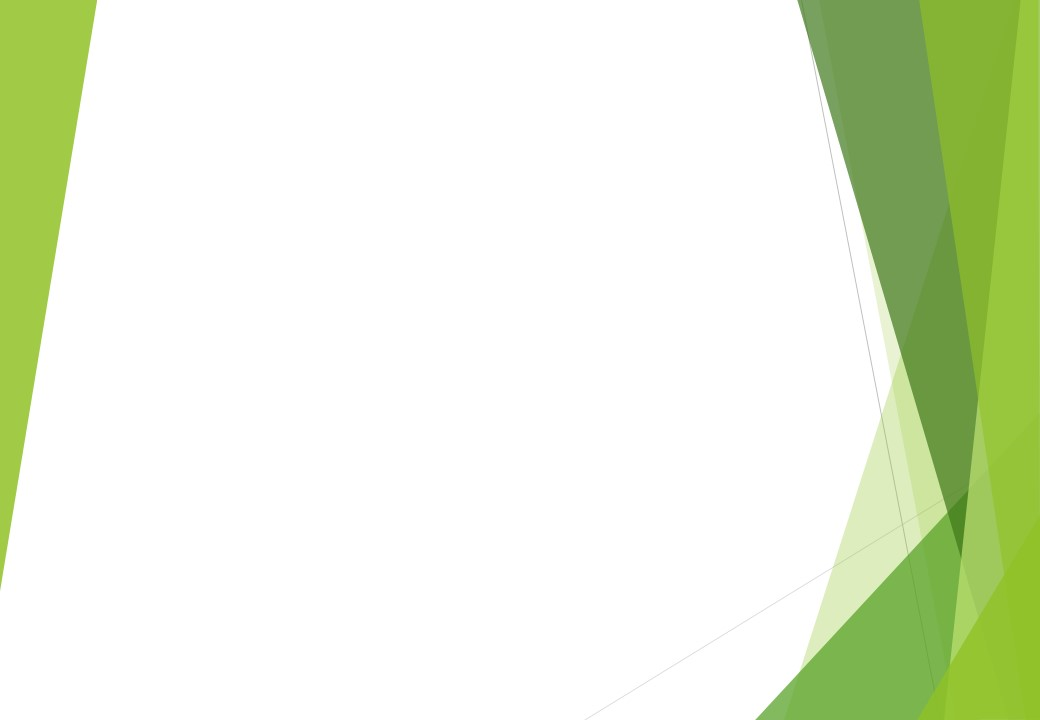 北海道修学旅行モデルコース新千歳・函館空港利用　5日間　冬の道南コース1日目各地ーーー新千歳空港＝＝＝小樽市内自主研修（昼食含む）小樽市内自主研修（昼食含む）小樽市内自主研修（昼食含む）小樽市内自主研修（昼食含む）小樽市内自主研修（昼食含む）＝＝＝キリンビール園＝＝＝ホテル札幌午前昼午後午後午後午後午後夕方夜2日目ホテル＝＝＝植松電機　ロケット制作打上体験植松電機　ロケット制作打上体験植松電機　ロケット制作打上体験＝＝＝白い恋人パーク＝＝＝札幌市内自主研修（夕食含む）札幌市内自主研修（夕食含む）札幌市内自主研修（夕食含む）＝＝＝ホテル札幌朝日中日中日中午後夕方夕方夕方夜3日目ホテル＝＝＝支笏湖氷瀑祭り＝＝＝白老（昼食）＝＝＝ウポポイ　民族共生象徴空間ウポポイ　民族共生象徴空間ウポポイ　民族共生象徴空間＝＝＝昭和新山熊牧場＝＝＝ホテル洞爺朝午前昼午後午後午後夕方夜4日目ホテル＝＝＝洞爺湖遊覧船＝＝＝大沼公園（昼食）＝＝＝氷上ワカサギ釣り体験 or 函館市内自主研修＝＝＝五稜郭タワー＝＝＝函館山＝＝＝ホテル湯の川朝午前昼午後夕方夜夜5日目ホテル＝＝＝函館市内自主研修函館市内自主研修函館市内自主研修函館市内自主研修函館市内自主研修函館市内自主研修函館市内自主研修＝＝＝函館空港ーーー各地朝午前午前午前午前午前午前午前昼午後＝＝＝バスーーー航空機□■□JR***タクシー…徒歩～～～フェリー